LeSeScHlussPickNicKWir verabschieden uns vom Sommer!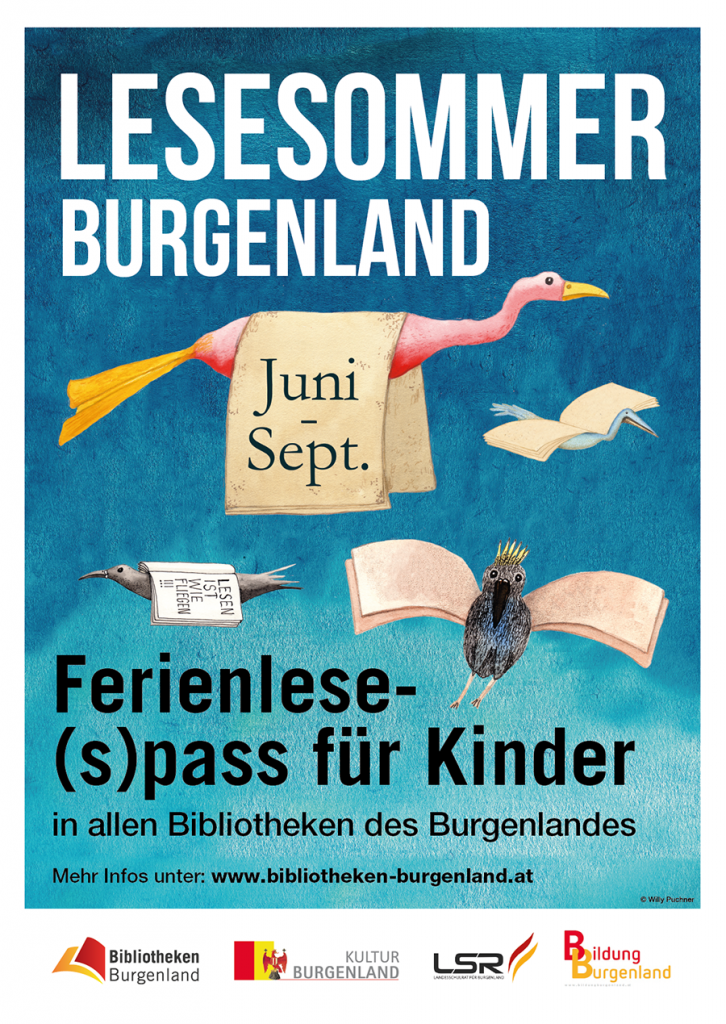 